Week 4: Discussion Text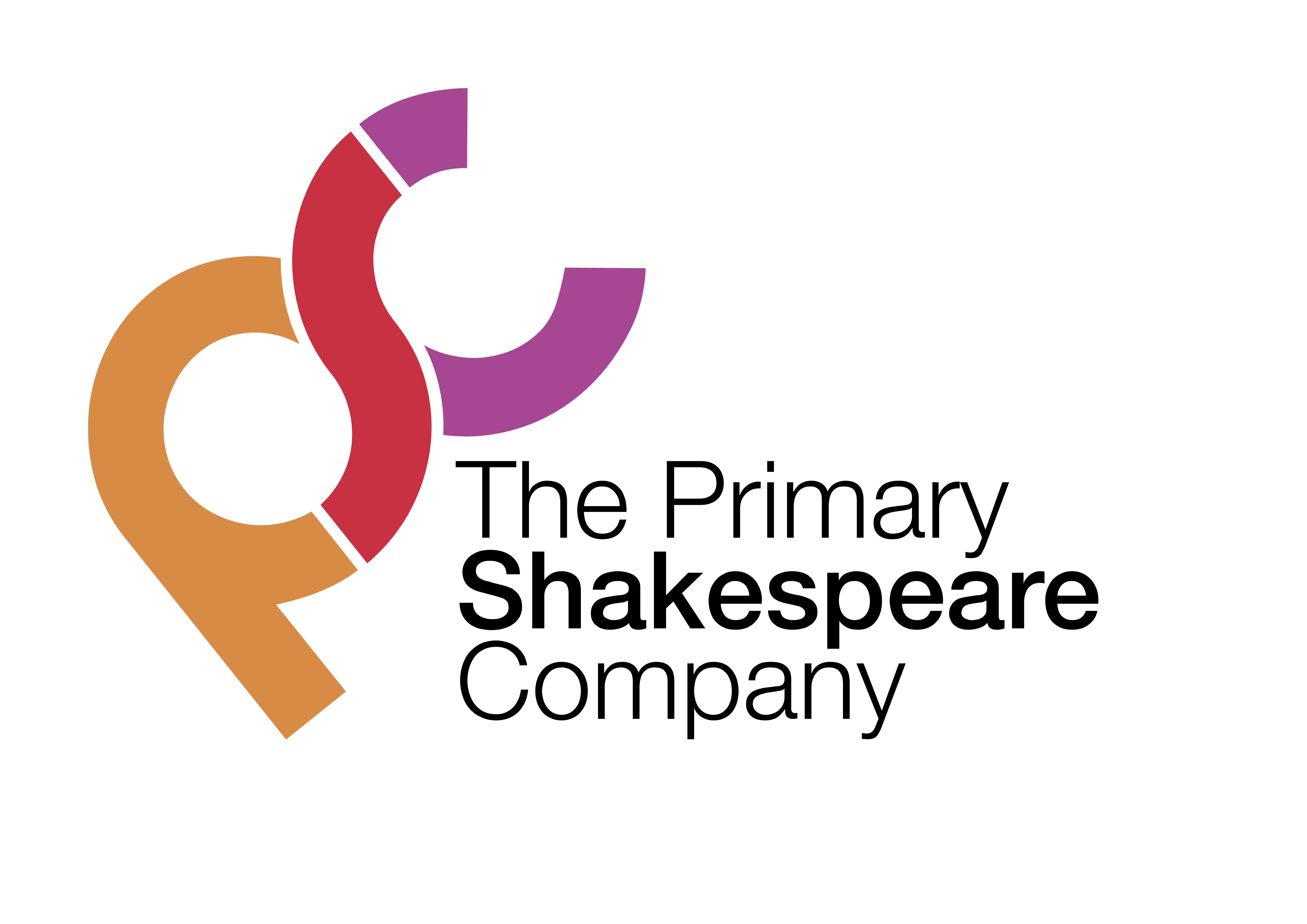 Context: Act 4At the start of Act 4, we find Friar Laurence talking to Paris about Paris’ upcoming marriage to Juliet. Juliet soon arrives and Paris talks to her as if they are already married.Paris: Happily met, my lady and my wife.Juliet: That may be, sir, when I may be a wife.Friar Laurence encourages Paris to leave, pretending that he is going to hear Juliet’s confession and so they need privacy.Once Paris has left, we see that Juliet is very upset.Juliet: O, shut the door! And when thou hast done so,Come weep with me, past hope, past cure, past help.She shows Father Laurence that she has a knife and says she would prefer to kill herself than marry Paris. But Father Laurence has a plan. Friar Laurence: Hold, then. Go home, be merry. Give consent    To marry Paris. Wednesday is tomorrow.               Tomorrow night look that thou lie alone.  		     Let not the Nurse lie with thee in thy chamber.     (shows her a vial)He tells Juliet that she must pretend to her family that she will marry Paris. However, on the night before the wedding, she must take a special sleeping potion that will make her seem like she is dead. After she has been placed in the Capulet tomb, Romeo will come and find her and they will escape to live together in Mantua, free to be married together. Juliet agrees to the plan.Juliet: Give me, give me! O, tell not me of fear!When she returns home, Juliet finds her parents are preparing for her wedding to Paris. Following the first part of Friar Laurence’s plan, she tells her parents that she is sorry for disobeying them and agrees to marry Paris.Lord Capulet: How now, my headstrong? Where have you been gadding?Juliet: Where I have learned me to repent the sinOf disobedient oppositionTo you and your behests, and am enjoinedBy holy Laurence to fall prostrate hereTo beg your pardon. (falls to her knees)Pardon, I beseech you!Henceforward I am ever ruled by you.Lord Capulet is delighted and decides to bring the marriage forward by a day. It will now be held on Wednesday rather than Thursday. Juliet asks the Nurse to come with her to her room and help her pick something to wear for the wedding.Once Juliet has been left alone in her room, she drinks the sleeping potion from the vial she has been given by Father Laurence. The next morning, the Nurse goes to wake Juliet up and finds that she is ‘dead’. Nurse: She’s dead, deceased, she’s dead. Alack the day!When Friar Laurence arrives for the wedding and is told the sad news, he suggests that the family starts to make preparations for Juliet’s funeral.Father Laurence: Every one prepare       To follow this fair corpse unto her grave.Lesson 1LI: To investigate Juliet’s relationship with her parents throughout the play.StarterDiscuss with the children what the word obedience means. What kind of word is it? What does it mean? Are they always obedient to their parents/carers?Main Teaching: Ask the children to think about Juliet’s relationship with her parents in the play so far. Is she an obedient child? Take children’s responses, encouraging them to give examples from the play to support their answers.Explain to the children that they are going to be looking at quotations from 8 different parts of the play and think about the way that Juliet is acting in each one.They should consider the following questions:What is she doing/saying?Is she being obedient to her parents?On a scale of 1-10 (1 being the least and 10 being the most), how obedient is she being?Put the children into mixed ability groups of 3 before handing out the quotations below.Act 1 Scene 3        	Lady Capulet: Can you like of Paris?Juliet: I’ll look to like if looking liking move.What is she doing/saying?Obedience Score:Act 1 Scene 5Romeo: Then move not, while my prayer’s		    effect I take. (Kisses her.)		    Thus from my lips, by thine, my sin is		    purged.	Juliet: Then have my lips the sin that they		have took.What is she doing/saying?Obedience Score:Act 2 Scene 2Juliet: O Romeo, Romeo! Wherefore art thou Romeo? Deny thy father and refuse thy name. Or, if thou wilt not, be but sworn my love, And I’ll no longer be a Capulet.What is she doing/saying?Obedience Score:Act 2 Scene 5Juliet:  What says my love? Come, what says Romeo?Nurse: Have you got leave to go to shrift today?Juliet:  I haveNurse: Then hie you hence to Friar Laurence’s cell	 There stays a husband to make you a wife.What is she doing/saying?Obedience Score:Act 2 Scene 6Juliet: But my true love is grown to such excess	I cannot sum up sum of half my wealth.Friar Laurence: Come, come with me, and we will make short work		     For, by your leaves, you shall not stay alone		     Till holy church incorporate two in one.What is she doing/saying?Obedience Score:Acts 3 Scene 5Juliet: I pray you, tell my lord and father, madam	I will not marry yet. And when I do, I swear	It shall be Romeo, whom you know I hateRather than Paris!What is she doing/saying?Obedience Score:Act 4 Scene 1Friar Laurence: O Juliet, I already know thy grief.      It strains me past the compass of my wits.      I hear thou must, and nothing may prorogue it,      On Thursday next be married to this county.Juliet: Tell me not, Friar, that thou hear’st of this,Unless thou tell me how I may prevent it.If in thy wisdom thou canst give no help,Do thou but call my resolution wise,And with this knife I’ll help it presently.(shows him a knife)God joined my heart and Romeo’s, thou our hands.And ere this hand, by thee to RomeoWhat is she doing/saying?Obedience Score:Act 4 Scene 2     Lord Capulet: How now, my headstrong? Where have 	        You been gadding?     Juliet: Where I have learned me to repent the sin      Of disobedient opposition                 To you and your behests, and am enjoined                 By holy Laurence to fall prostrate here       To beg your pardon. (falls to her knees)       Pardon, I beseech you! 	       Henceforward I am ever ruled by you.What is she doing/saying?Obedience Score:Children should think about what Juliet and the other characters are saying using their inference skills, with support from adults.Take feedback from the class.In which scene is Juliet the most obedient?In which scene is she the least obedient?Why do you think she becomes less obedient?How does her personality change throughout the play?Explain to the children that now they are going to draw a chart which maps out Juliet’s changing obedience throughout the play.Model drawing and plotting each scene, using the scores the children awarded each part of the play in the previous part of the lesson.PlenaryAsk the children whether they think Juliet should obey her parents in Act 4 and marry Paris.Take feedback.Tell the children that this week, they are going to be debating the issue of whether Juliet should obey her parents and marry Paris. Tomorrow the class will take part in a debate to explore both sides of the argument.